Приложение № 4 к Условиям проведения расчетов по операциям 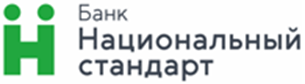 с использованием системы быстрых платежейАО Банк «Национальный стандарт»ПОРЯДОК ПРОВЕДЕНИЯ ОПЕРАЦИЙ С ИСПОЛЬЗОВАНИЕМ СБП(далее – Порядок)Порядок проведения ОперацийОписаниеПроведение Операции оплаты через СБППроведение Операции оплаты через СБП1. Тип QR-кода: Динамический/Кассовая ссылка СБП (POS-терминал)1. Тип QR-кода: Динамический/Кассовая ссылка СБП (POS-терминал)Проведение Операции (в ТСТ) 1.Кассир ТСТ на электронном терминале (POS-терминал) выбирает способ оплаты «Операции СБП» и инициирует Операцию оплаты с использованием СБП. 2. Осуществляется запрос в Банк на получение QR-кода, на экране POS-терминала отображается QR-код для осуществления Операции. При использовании Кассовой ссылки СБП Клиенту дополнительно предоставляется QR-код для размещения на бумажном носителе в ТСТ, который предназначен для многократного применения, не требует введения Отправителем суммы Операции оплаты на своем мобильном устройстве – сумма Операции устанавливается ТСТ перед проведением Операции.3. При сканировании QR-кода Отправителем (Покупателем) с помощью Приложения Отправителя, в котором открыт Счет Отправителя, формируется информация для проведения Операции. 4. Отправитель подтверждает Операцию в Приложении Отправителя, информация передается в АО «НСПК».5. АО «НСПК» осуществляет взаимодействие с участниками СБП, в результате которого Банк осуществляет зачисление денежных средств на Счет Клиента в соответствии с Правилами и Стандартами СБП. 6. В случае технической невозможности оплаты Предприятие предлагает Отправителю (Покупателю) осуществить оплату любым иным способом (банковской картой, наличными денежными средствами). Проведение Операции возврата (в ТСТ) 1.Отправитель (Покупатель) обращается в ТСТ в случае возврата товара/неоказания услуги (в случае отказа от получения услуги) с заявлением об осуществлении возврата денежных средств и с чеком (при наличии), подтверждающим осуществление Операции, по которой необходимо провести Операцию возврата. 2. Кассир ТСТ на основании представленных документов инициирует Операцию возврата на электронном терминале (POS-терминал) с указанием ID транзакции, указанного на чеке Операции, состоящего из 7 символов.3. В случае не успешности выполнения Операции возврата на экране POS-терминала появится сообщение о невозможности выполнении Операции возврата. Кассир ТСТ может осуществить возврат денежных средств по ранее проведенной Операции оплаты путем выдачи наличных денежных средств Отправителю (Покупателю). Тип QR-кода: Статический (на бумажном носителе/наклейка)Тип QR-кода: Статический (на бумажном носителе/наклейка)Проведение Операции (в ТСТ) 1. При сканировании QR-кода Отправителем (Покупателем) с помощью Приложения Отправителя, в котором открыт счет Отправителя формируется информация об Операции. 2. Отправитель (Покупатель) вводит сумму оплаты товара/услуги (при необходимости) и подтверждает Операцию, информация передается в АО «НСПК».3. АО «НСПК» осуществляет взаимодействие с участниками СБП, в результате которого Банк осуществляет зачисление денежных средств на Счет Клиента в соответствии с Правилами и Стандартами СБП. 4. В случае технической невозможности оплаты кассир ТСТ предлагает Отправителю (Покупателю) осуществить оплату любым иным способом (банковской картой, наличными денежными средствами).Проведение Операции возврата 1.Отправитель (Покупатель) обращается в ТСТ в случае возврата товара/неоказания услуги (в случае отказа от получения услуги) с заявлением об осуществлении возврата денежных средств и с чеком (при наличии), подтверждающим осуществление Операции, по которой необходимо провести Операцию возврата. 2. Клиент на основании представленных документов, обеспечивает наличие денежных средств на Счете в размере не менее суммы Операции возврата. 3. Клиент предоставляет в Банк Поручение о возврате средств по форме, Приложения №3 к Условиям проведения расчетов по операциям с использованием СБП. 3. Банк в течение 3 (трех) рабочих дней с даты получения от Клиента Поручения о возврате средств проверяет отсутствие ограничений для осуществления расчетов по Операциям и достаточность денежных средств на Счете Клиента. В случае положительного результата, осуществляется списание денежных средств со Счета и возврат средств Отправителю (Покупателю). 4. В случае невозможности осуществления списания денежных средств со Счета Клиента, вследствие установления предусмотренных законодательством РФ ограничений по Счету Клиента (установление специальных условий, режима счета, ограничивающих списание) или недостаточности денежных средств на Счете Клиента, Операция возврата не будет осуществлена, Банк уведомляет Клиента о невозможности совершения Операции возврата. Клиент может осуществить возврат денежных средств по ранее проведенной Операции оплаты путем выдачи наличных денежных средств Отправителю (Покупателю). Тип QR-кода: Платежная ссылка на веб-странице (с использованием API)Тип QR-кода: Платежная ссылка на веб-странице (с использованием API)Проведение Операции (на веб-странице/мобильном приложении ТСТ) 1.Отправитель (Покупатель) на веб-странице/мобильном приложении ТСТ при оформлении заказа выбирает способ оплаты по СБП и инициирует оплату.2. Осуществляется переход на страницу оплаты, Отправитель (Покупатель) выбирает банк, в котором открыт Счет Отправителя, формируется информация для проведения Операции. 3. Отправитель (Покупатель) подтверждает Операцию, информация передается в АО «НСПК»4. АО «НСПК» осуществляет взаимодействие с участниками СБП, в результате которого Банк осуществляет зачисление денежных средств на Счет Клиента в соответствии с Правилами и Стандартами СБП. Проведение Операции возврата 1.Отправитель (Покупатель) обращается в ТСТ в случае возврата товара/неоказания услуги (в случае отказа от получения услуги) с заявлением об осуществлении возврата денежных средств и с чеком (при наличии), подтверждающим осуществление Операции, по которой необходимо провести Операцию возврата. 2. Клиент на основании представленных документов, обеспечивает наличие денежных средств на Счете в размере не менее суммы Операции возврата. 3. Клиент предоставляет в Банк Поручение о возврате средств по форме, Приложения №3 к Условиям проведения расчетов по операциям с использованием СБП. 4. Банк в течение 3 (трех) рабочих дней с даты получения от Клиента Поручения о возврате средств проверяет отсутствие ограничений для осуществления расчетов по Операциям и достаточность денежных средств на Счете Клиента. В случае положительного результата, осуществляется списание денежных средств со Счета и возврат средств Отправителю (Покупателю). 5. В случае невозможности осуществления списания денежных средств со Счета Клиента, вследствие установления предусмотренных законодательством РФ ограничений по Счету Клиента (установление специальных условий, режима счета, ограничивающих списание) или недостаточности денежных средств на Счете Клиента, Операция возврата не будет осуществлена, Банк уведомляет Клиента о невозможности совершения Операции возврата. Клиент может осуществить возврат денежных средств по ранее проведенной Операции оплаты путем выдачи наличных денежных средств Отправителю (Покупателю). 